REPÚBLICA DE MOÇAMBIQUE_____________AGÊNCIA DE DESENVOLVIMENTO DO VALE DO ZAMBEZE UNIDADE DE AQUISIÇÕESANÚNCIO DE CONCURSO PÚBLICO				Data de Publicação: 20/04/2019A Agência de Desenvolvimento do Vale do Zambeze, por este meio, convida a todos os candidatos elegíveis para apresentarem propostas fechadas para execução de obras, conformem se segue:O Concurso será conduzido com base nas normas do Regulamento de Contratação de Empreitadas de Obras Públicas, Fornecimento de Bens e Prestação de Serviços ao Estado aprovado pelo Decreto 5/2016 de 8 de Março e está aberto a todos os concorrentes elegíveis.Os concorrentes interessados poderão obter informações adicionais, consultar ou adquirir os documentos do concurso das 08:00 as 15:00 horas (hora local), contra o pagamento de um valor não reembolsável de 5.500,00 Mt o conjunto que deverá ser depositado na conta 4773515610001-BCI.As propostas deverão ser entregues no endereço abaixo mencionado e serão abertas na data e hora acima mencionados na presença dos representantes dos concorrentes que desejarem participar, na Sala de Reuniões da Agência do Zambeze, Cidade de Tete, o anúncio do posicionamento dos concorrentes será as 14;00horas do dia 31.05.2019 no endereço abaixo mencionado.Endereço:Endereço Para Entrega das Propostas:Sede da Agência do Vale do Zambeze,Avenida Eduardo Mondlane nr.161, Unidade de Aquisições,Telefone +258 850134398Cidade de Tete Director Geral       IlegívelNº do ConcursoDesignação dos trabalhos da EmpreitadaData Entrega das PropostasData Abertura das PropostasValor da caução (Mt)Classe do Alvará27A006041/CP/0009/2019Conclusão das obras do Centro de Negócios de Mocuba-Província da Zambézia.10/05/2019 as 9:00 horas10/05/19 as 9:15 horas100.000,007ª Classe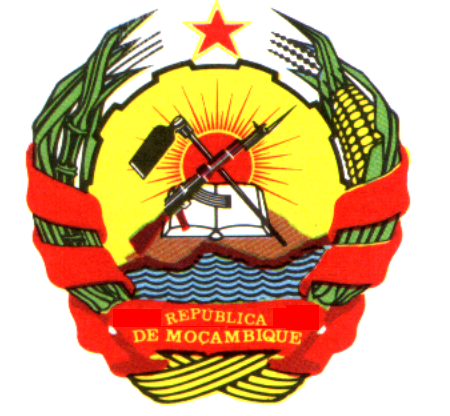 